Publicado en Cogolludo-Guadalajara el 24/09/2020 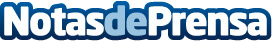 Un siglo después, Cogolludo va a recuperar cepas autóctonas anteriores a la plaga de filoxeraCon la adquisición de un antiguo viñedo, el empresario Ýñigo Míguez comienza su proyecto de recuperación de una uva autóctona que se pensaba perdida en la villa de Cogolludo, localidad históricamente vinculada con el vinoDatos de contacto:Javier Bravo606411053Nota de prensa publicada en: https://www.notasdeprensa.es/un-siglo-despues-cogolludo-va-a-recuperar-cepas-autoctonas-anteriores-a-la-plaga-de-filoxera Categorias: Gastronomía Historia Castilla La Mancha Industria Alimentaria Restauración http://www.notasdeprensa.es